Journal of Turkish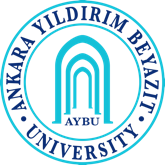 Operations ManagementTitle of article   Author1 Name Surname1*, Author2 Name Surname2 1Author1 Address, Citye-mail, ORCID No: http://orcid.org/2Author2 Address, Citye-mail, ORCID No: http://orcid.org/*Corresponding AuthorArticle Info			            AbstractArticle History:Received:Revised:Accepted:Keywords1. Introduction